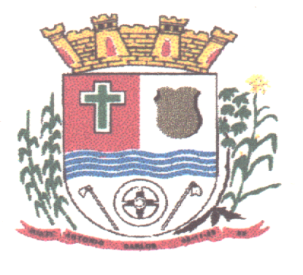 PROCESSO LICITATÓRIO 41/2016DISPENSA DE LICITAÇÃO 04/2016ELIANE NUNES DE OLIVEIRA FOLGANES, presidente da Comissão de Licitações, no uso de suas atribuições legais, justifica o presente termo de Dispensa de Licitação através da fundamentação legal e pelos fatos e considerações que seguem:CONSIDERANDO que a Secretaria Municipal de Turismo, Esporte, Indústria e Comércio de Antônio Carlos, SC solicitou abertura de Processo Licitatório cujo objeto era a Contratação de empresa e/ou Entidade especializada para prestação de serviço de arbitragem e comissão julgadora de infrações disciplinares, para Campeonatos de Futebol de Campo do Município de Antônio Carlos SC;CONSIDERANDO que a Administração, por intermédio de sua Pregoeira e Equipe de Apoio, lançaram o Processo de Licitação sob o nº 27/2016, Pregão Presencial nº 20/2016 e também o Processo de Licitação sob o nº 30, Pregão Presencial nº 22/2016 os quais, devido a ausência de participantes, foram julgados desertos; CONSIDERANDO que o citado objeto se faz necessário para que seja dado andamento ao campeonato municipal de futebol de campo promovido pelo município;RESOLVE: Autorizar a contratação do objeto abaixo descrito.FUNDAMENTO LEGAL: Lei 8666/1993, Artigo 24, inciso V.OBJETO: A presente licitação tem por objeto a Contratação de empresa e/ou Entidade especializada para prestação de serviço de arbitragem e comissão julgadora de infrações disciplinares, para Campeonatos de Futebol de Campo do Município de Antônio Carlos SC.CONTRATADO: ASSOCIAÇÃO DE ÁRBITROS DA LIGA JOSEFENSE DE FUTEBOL, inscrita no CNPJ sob o nº 04.752.031/0001-50, sediada na Rua Altamiro di Bernardi, s/n, Campinas, São José.VALOR : R$ 22.280,00 (vinte e dois mil duzentos e oitenta reais)FUNDAMENTO DA DESPESA: Dotação: (120) 08.01.2.024.3.3.90.00.01Antônio Carlos, 06 de maio de 2016._________________________________________________ELIANE NUNES DE OLIVEIRA FOLGANESPresidente da Comissão de Licitações